Nomination Form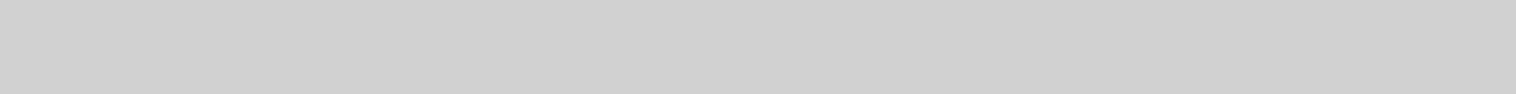 The Health Consumers Council Excellence Awards were created to honour the everyday heroes in health in WA, from the administrator to the clinician. We also recognise health consumers who go out of their way to make a difference to our health system.Winners and Finalists are announced at the Awards Ceremony held during Patient Experience Week, the last week in April. All nominators and nominees are invited to this event.1. As the person filling out this Nomination form, are you An individual community memberCommunity Member Nominator* 2. Which person or organisation would you like to nominate?* 3. Which award would you like to nominate them for? Tick all that apply* 4. Have you told them you have nominated them?Any comments?5. What happened to make you want to nominate this person or organisation? 6. Can you comment on how this person or organisation involves consumers? (Don't worry if this is not relevant) 7. Do you have anything to add about how this person or organisation provides a service to the community at large?8. How can we contact you to invite you to the Awards Ceremony to be held on Friday 26th April 2019? All nominators are invited!* 10. Do you have any dietary requirements? No	  YesIf yes, please specify* 11. Do you have any access requirements? No	  YesIf yes, please specify* 12. How did you hear about HCC's Awards?Other (please specify)Thank youThank you for making the time to nominate an Everyday Hero in Health. We look forward to seeing you at the Awards Ceremony!NameCompanyAddressCity/TownStatePost CodeEmail AddressPhone Number Health Organisation Award Rosemary Caithness Award Health Professional Award Aboriginal/ Torres Strait Islander Award Health Professional Award Aboriginal/ Torres Strait Islander Award Health Professional Award Aboriginal/ Torres Strait Islander Award Health Consumer Award Compassionate Care Award Health Consumer Award Compassionate Care Award Health Consumer Award Compassionate Care Award Yes No, and I am happy for you to contact themNameCompanyAddressCity/TownStatePost CodeEmail AddressPhone Number Website e-news Word of mouth Social Media At an HCC event